メダルの制作者について氏名松尾　藻風（まつお　そうふう）　松尾　優子（まつお　ゆうこ）（萩市）略歴等　　●松尾藻風所属　　　日本工芸会正会員窯元名　　陶華山　松尾藻風窯略歴　　　昭和22年(1947年)　初代藻風の長子として佐賀県有田市にて出生　　　　　昭和43年(1968年)　茶陶習得のため、萩焼の道に入る昭和48年(1973年)　開窯　　＜中央展入選と主な入賞歴＞第１５回　日本現代工芸美術展　入選第７４回　九州山口陶磁展　ＮＢＣ賞第１７回　日本現代工芸美術展　入選第１７回　現代工芸中国展　中国会長賞第３２回　山口県展　山口県教育委員会教育長賞第１８回　日本現代工芸美術展　現代工芸賞第７６回　九州山口陶磁展　準大賞第１１回　日展　入選第１９回　日本現代工芸美術展無鑑査出品第７７回　九州山口陶磁展無鑑査出品第３４回　山口県美術展　佳作賞第１２回　日展　入選第４９回　日本伝統工芸展　入選１２回第１０２回　九州山口陶磁展　日刊工業新聞社賞第３３回　山口伝統工芸展　土の華賞　以降７回受賞●松尾優子所属　　　日本工芸会正会員窯元名　　陶華山　松尾藻風窯略歴　　　佐賀県立有田窯業大学校入学　　　　　陶磁器科製造技術専攻卒業　　　　　上絵・下絵付技法研修卒業＜受賞歴＞　　第９９回　九州山口陶磁展　日刊工業新聞社賞　以降３回受賞第３６回　女流陶芸展入選　以降７回入選第１００回　九州山口陶磁記念展入選　以降６回入選第３８回女流陶芸展　Ｔ氏賞受賞第５２回　日本伝統工芸展　入選８回第２８回　西日本陶芸美術展入選第６４回　山口県美術展覧会　優秀賞　以降２回入選第４７回　西部伝統工芸展入選第６６回　山口県美術展覧会　優秀賞　以降２回入賞第４８回　西部伝統工芸展入選萩の陶芸家たち展　審査員特別賞第３９回　山口伝統工芸展　yab山口朝日放送賞　以降２回受賞第１回　LEXUSNEWTAKUMIPROJECT「匠」県選出令和３年　萩市教育文化奨励賞受賞第４５回　山口伝統工芸展そごう広島店賞受賞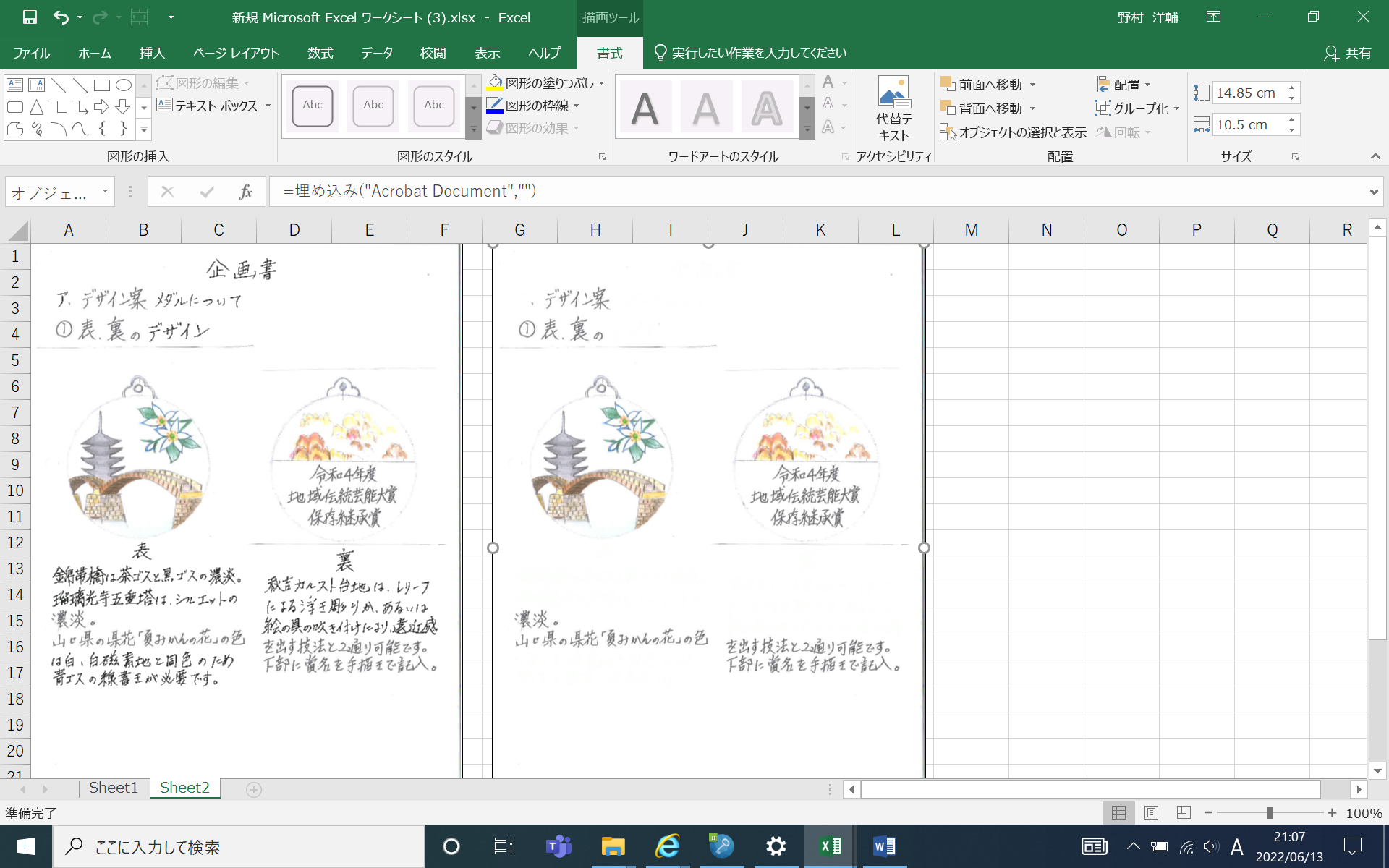 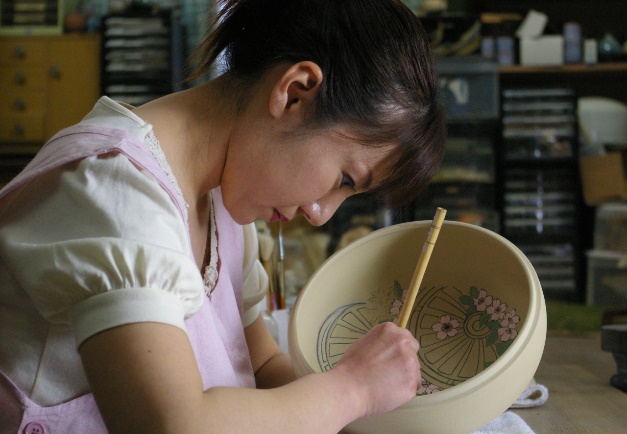 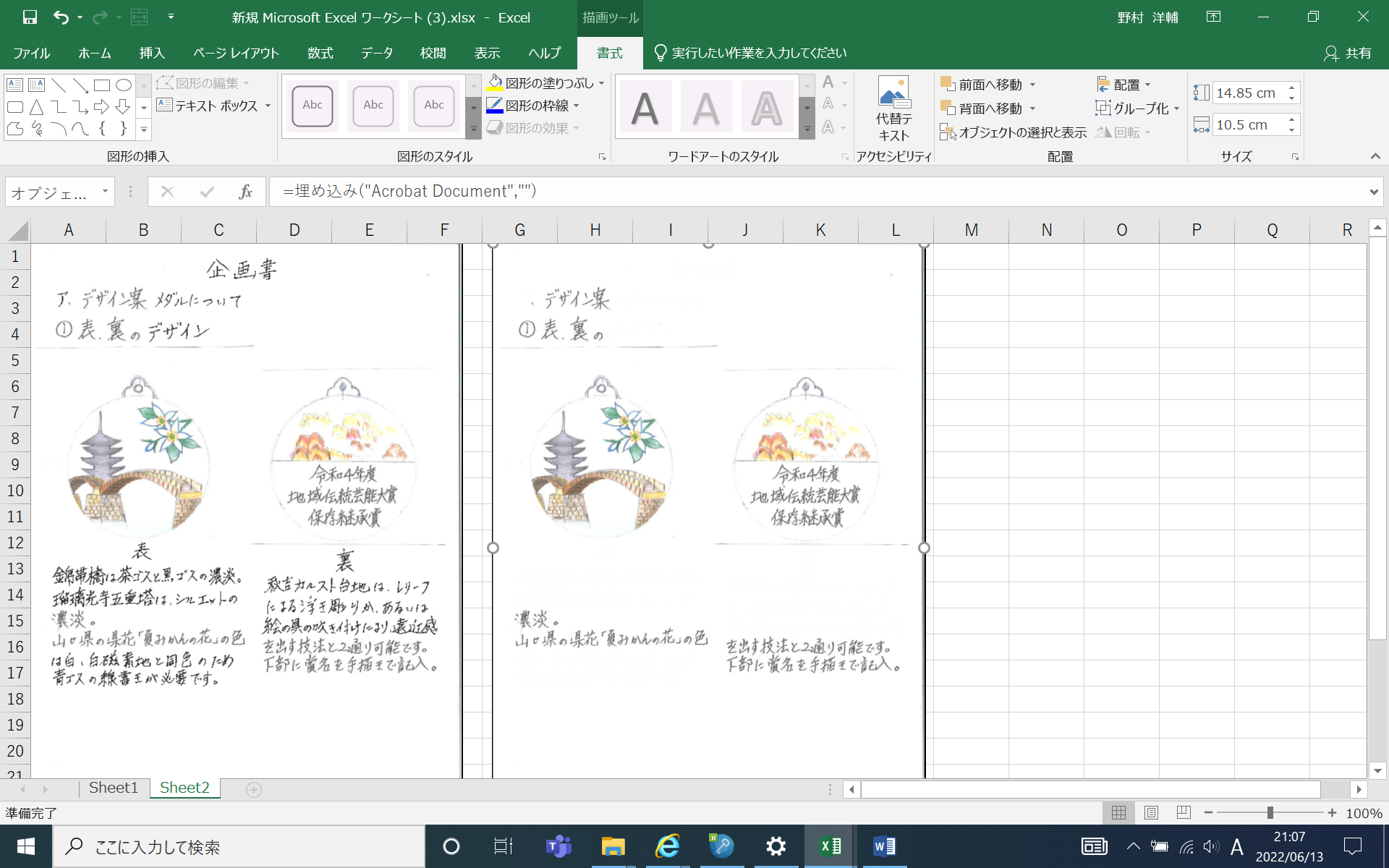 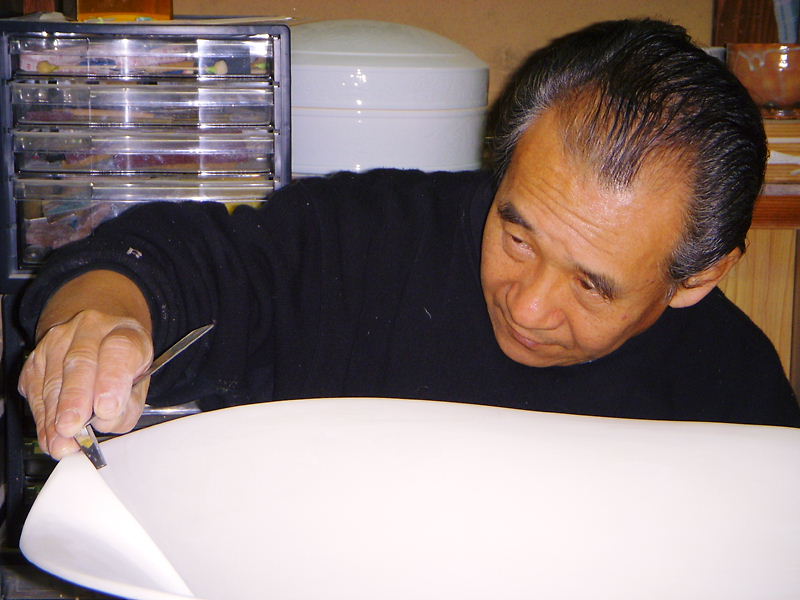 